Publicado en Madrid el 06/05/2024 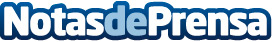 Qué es el 'efecto plof' en los cosméticos según marcas como Omorovicza, Ambari y Medik8Se refiere a esa sensación que aparece cuando un cosmético no cumple con las expectativas, pero… ¿es culpa del cosmético o de cómo se utiliza?Datos de contacto:Patricia AlonsoMarketing936971730Nota de prensa publicada en: https://www.notasdeprensa.es/que-es-el-efecto-plof-en-los-cosmeticos-segun_1 Categorias: Madrid Consumo Belleza http://www.notasdeprensa.es